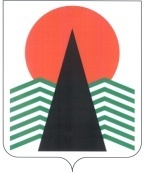  Администрация Нефтеюганского районаТерриториальная комиссияпо делам несовершеннолетних и защите их правПОСТАНОВЛЕНИЕ №51 23 июня 2016 года, 10 – 00 ч. г. Нефтеюганск, 3 мкрн., д. 21, каб. 430зал совещаний администрации Нефтеюганского района,(сведения об участниках заседания указаны в протоколе № 23 заседания территориальной комиссии)Об организации в июне 2016 года трудоустройства, оздоровления и отдыха несовершеннолетних, находящихся в социально опасном положении 	Заслушав и обсудив информацию органов и учреждений системы профилактики безнадзорности и правонарушений несовершеннолетних с целью исполнения   поручения комиссии по делам несовершеннолетних и защите их прав при Правительстве Ханты-Мансийского автономного округа – Югры от 11.05.2016 (01.22-Исх.-787), от 03.06.2016 (01.22-Исх.-1023), территориальная комиссия установила:	В июне 2016 года на профилактическом учете в территориальной комиссии состоит 19 несовершеннолетних, находящихся в социально опасном положении и 64 несовершеннолетних, проживающих в 32 семьях, находящихся в социально опасном положении, из них в возрасте от 7 до 18 лет – 39 человек.	До 20 мая 2016 года  осуществлено персональное информирование родителей (законных представителей) несовершеннолетних, находящихся в социально опасном положении, о вариантах организации оздоровления, досуга и занятости несовершеннолетних в июне текущего года в разрезе каждого населенного пункта.	В соответствии с предоставленными данными органами и учреждениями системы профилактики безнадзорности и правонарушений несовершеннолетних  с целью проведения мониторинга занятости несовершеннолетних, находящихся в социально опасном положении, следует отметить, что в июне 2016 года из 58 несовершеннолетних в возрасте от 7 до 18 лет:- сдают экзамены (ГИА, ЕГЭ),  учебная сессия в  колледжах (до 26.06) – 12 несовершеннолетних, в том числе 10 из них в свободное время посещают мероприятия в учреждениях культуры, спорта, социальной защиты населения;- трудоустроены (временно и постоянно) – 4 несовершеннолетних;- посещают лагеря дневного пребывания – 11 несовершеннолетних;- посещают дворовые площадки при учреждениях культуры, социальной защиты населения – 6 несовершеннолетних;- находятся в социально реабилитационных центрах в других муниципальных образованиях автономного округа – 4 несовершеннолетних;- оздоравливаются в Нефтеюганской районной больнице – 2 несовершеннолетних;- посещают мероприятия в учреждениях спорта, культуры, социальной защиты населения – 15;- выехали за пределы Нефтеюганского района с родителями (родственниками) – 4.	Из 20 несовершеннолетних, состоящих на профилактическом учете в ОМВД России по Нефтеюганскому району, по предварительным данным в июне заняты: - сдача экзаменов, учебная сессия – 9 несовершеннолетних;- трудоустройство – 4;- посещение пришкольных лагерей – 5;- выезд с родителями за пределы района – 2.	До 20 июня 2016 года  осуществлено персональное информирование родителей (законных представителей) несовершеннолетних, находящихся в социально опасном положении, о вариантах организации оздоровления, досуга и занятости несовершеннолетних в июле текущего года в разрезе каждого населенного пункта.	На основании вышеизложенного, с целью координации деятельности органов и учреждений системы профилактики безнадзорности и правонарушений несовершеннолетних при организации в летний период 2016 года досуга, оздоровления и трудоустройства несовершеннолетних, территориальная комиссия по делам несовершеннолетних и защите их прав Нефтеюганского района п о с т а но в и л а:	1. Департаменту образования и молодежной политики (Н.В.Котова), департаменту культуры и спорта (М.Б.Чулкина), бюджетному учреждения Ханты-Мансийского автономного округа – Югры «Комплексный центр социального обслуживания населения «Забота» (Л.Я.Ким),  бюджетному учреждения Ханты-Мансийского автономного округа – Югры «Реабилитационный центр для детей и подростков с ограниченными возможностями «Дельфин» (Л.В.Волкова)  направить в адрес глав поселений Нефтеюганского района информацию в разрезе каждого поселения (в виде красочных буклетов, листовок) о вариантах занятости несовершеннолетних в предстоящий месяц для размещения в поселениях, а также на информационных стендах в зданиях администраций поселений Нефтеюганского района. В информации указывать варианты бесплатного отдыха, оздоровления, занятости, а также номера телефонов и ФИО должностных лиц, ответственных за трудоустройство, отдых, оздоровление несовершеннолетних, которые смогут  ответить на вопросы обратившихся.	Копии писем с приложением направить в адрес территориальной комиссии по делам несовершеннолетних и защите их прав Нефтеюганского района.Срок: до 30 июня 2016 года (о вариантах на июль);	до 30 июля 2016 года (о вариантах на август).Председатель территориальной комиссии                                               В.Г.Михалев